STRIP SPONSOR—£2000 What do you get – company name on our home kit for two seasons, social media, web site, pitch side ad, you can pick a home game for you and 3 guests for hospitality.It is possible to sponsor both home and away kits as above for - £3000MATCH DAY TRAVEL KIT—£1500 (sponsored for season by Millenium Garage)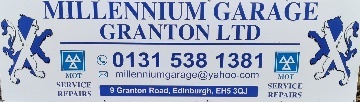 TRAINING KIT—£750THE PROGRAMME—£500 (season long)AFTER MATCH PLAYERS HOSPITALITY—£500 (season long)MATCH SPONSOR—£300Pre-match drinks package and finger buffet for 10, entry to ground, HT drink and pie. £30/head(not limited to 10)PITCH SIDE ADVERT BOARD—£300 (season long)Includes web site and social media.PLAYER SPONSOR—£100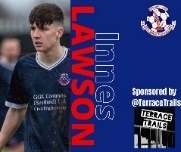 Includes web site and social mediaBRICK IN THE WALL—£100MATCH BALL—£50Sponsorship and hospitality packages price freeze for season 2023/2024Sponsor a home game £300You and 5 guests can enjoy our hospitality which includes pre-match drinks package and finger buffet, entry to the ground followed by HT drink and pie, post-match drinks and buffet. Choose your player of the match and present with champagne.Not limited to 6, on request can be extended up to 12 at £50/headOr why not go forMatch day hospitality £30/headPre-match drinks package and finger buffet, entry to ground, HT drink and pie. £30/headScottish Cup home tie £500In the event we are drawn at home in the Scottish Cup 1st round the opportunity to sponsor this match will be available at £500 for you and 5 guests.Package includes pre-match drinks and finger buffet. Entry to match, HT drink and pie, post-match drinks package and buffet, pick and present the player of the match with a bottle of champagne.All sponsorship packages include web site, social media and programme adverts.Player sponsor £100Pitch side board Advert £300Season Sponsor of the match day programme £500Further information on sponsorship is available on request.stewartykl@gmail.comCHRISTIE GILLIES PARK, 25 MARINE DRIVE, EH4 5EJSTRIP SPONSOR—£2000 MATCH DAY TRAVEL KIT—£1500 (sponsored for season by Millenium Garage)TRAINING KIT—£750THE PROGRAMME—£500 (season long)AFTER MATCH PLAYERS HOSPITALITY—£500 (season long)MATCH SPONSOR—£300PITCH SIDE ADVERT BOARD—£300 (season long)PLAYER SPONSOR—£100BRICK IN THE WALL—£100MATCH BALL—£50